ROMÂNIA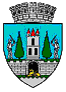 JUDEŢUL SATU MARECONSILIUL LOCAL AL MUNICIPIULUI SATU MARENr. 18396/20.03.2023                                                                                          PROIECT                           HOTĂRÂREA NR. ............................privind  darea în folosință gratuită  a unor imobile situate în municipiul Satu Mare, către Asociația Nevăzătorilor din România - Filiala județeană Satu Mare   Consiliul Local al Municipiului Satu Mare,   Urmare a solicitării Asociației Nevăzătorilor din România – Filiala Județeană Satu Mare cu nr. 22/23.02.2023, înregistrată la Primăria Municipiului Satu Mare sub nr. 12452 din 23.02.2023,   Analizând proiectul de hotărâre înregistrat sub nr. _____________2023, referatul de aprobare al inițiatorului înregistrat sub nr. 18400/20.03.2023, raportul de specialitate al Serviciului Patrimoniu Concesionări Închirieri înregistrat sub nr.                                                        18401/20.03.2023 raportul Serviciului Juridic înregistrat sub nr.  19757/23.03.2023                și avizele comisiilor de specialitate ale Consiliului Local Satu Mare,   Având în vedere prevederile art 551 pct.9,  art. 553 alin. (1) și (4)  din Legea nr.287/2009 privind Codul Civil, republicată cu modificările și completările ulterioare,  precum și a prevederilor art. 87 alin. (5),108 lit. d), art.362 alin (2), art. 349-352 și următoarele din Codul administrativ, aprobat prin OUG nr. 57/2019, cu modificările şi completările ulterioare,             Luând în considerare prevederile H.G. nr.1033/03.09.2008 privind recunoașterea Asociației Nevăzătorilor din România ca fiind de utilitate publică.    Ținând seama de prevederile Legii privind normele de tehnică legislativă pentru elaborarea actelor normative nr.24/2000, republicată, cu modificările şi completările ulterioare,            În temeiul prevederilor  art. 129 alin. (2) lit. c),  alin. (6) lit. a),  coroborat cu ale art.139 alin. (3) lit. g), art.196 alin. (1) lit. a) din Codul administrativ, aprobat prin OUG nr. 57/2019, cu modificările şi completările ulterioare,  Adoptă prezenta: H O T Ă R Â R E:        Art.1.  Se aprobă darea în folosință gratuită către Asociația Nevăzătorilor din România – Filiala Județeană Satu Mare, a imobilelor identificate în Anexa nr.1, parte integrantă a prezentei hotărâri, pe o perioadă de 5(cinci) ani .            Art.2.  Se aprobă forma și conținutul contractului de comodat, conform Anexei nr. 2 , parte integrantă din prezenta hotărâre.      Art.3. Predarea-primirea spațiilor identificate  la art.1 se va face pe bază de proces verbal de predare primire, după semnarea contractului de comodat .           Art.4. Se dispune O.C.P.I. Satu Mare întabularea în evidențele de carte funciară a celor aprobate la art. precedente.              Art.5. Cu ducerea la îndeplinire a prezentei se încredințează Viceprimarul Municipiului Satu Mare  și Serviciul Patrimoniu Concesionări Închirieri din cadrul aparatului de specialitate al Primarului Municipiului Satu Mare.      Art.6. Prezenta hotărâre se comunică prin intermediul Secretarului General al Municipiului Satu Mare, în termenul prevăzut de lege, Primarului Municipiului Satu Mare, Instituției Prefectului-Județul Satu Mare, Serviciului Patrimoniu, Concesionări, Închirieri și Asociației Nevăzătorilor din România – Filiala Județeană Satu Mare.                                      INIȚIATOR PROIECT,                      Viceprimarul Municipiului Satu Mare                            Tămășan-Ilieș Cristina-Marina                                               	                      AVIZAT,                                                                          Secretar general                                                                                                                                                        Racolța Mihaela MariaRed/tehnMunich Diana/2 ex 